WHAT AM I LIKE?In each piece of cake enter yourself as the season, the dish, the color, the musical instrument, the number and the animal. Justify your answer: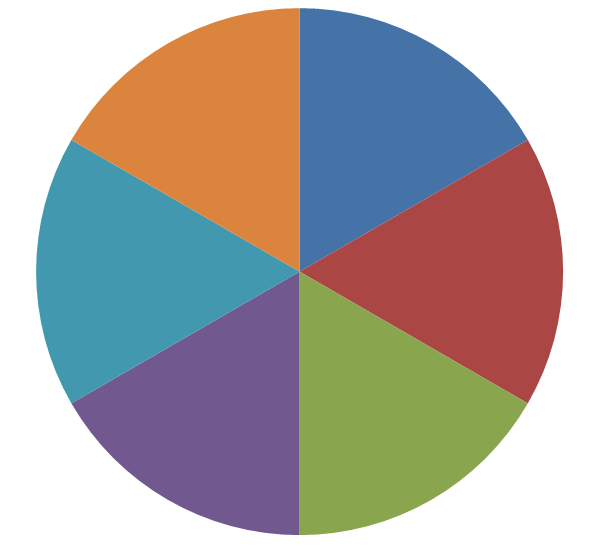 Guess who ?UNFINISHED TASKFinish your sentence, write the first thought that comes to your mind:1.  I am …………..2. Most I like ………………………………..3. My job is ……………………………………4. In my work I like ……………………………………5. In my work I don’t like ………………………………..6. When the weekend comes I don’t like ………………………………………7. Sunday evening ………………………………………….8. In my work it is fascinating ……………………………………..9. If I were to choose the profession again …………………………………………10.  My workmates are ……………………………………………….11. When I have a problem at work, then ……………………………………..12. Problems at work cause that ……………………………………….OBLIGATION AND RELAXATIONEnter the number of hours you are devoting to your duties, and how much time each day and what activities you associate with relaxation.SUNDAYObligation: Relaxation:          MY COMMON FEATURES  WITH THE GROUPThink about commands and find as many people who you have common characteristics with.Find in a group of people who you have similar characteristics with:1. People with the same eye colour2. People with the same zodiac sign3. People with the same height4. People who love sweets5. People who love music6. People who like sports7. People  born in the same month8. People who like reading booksYOUR BODY AND STRESS(group work)On the schematic form of the man, highlight where you feel the effects of stress most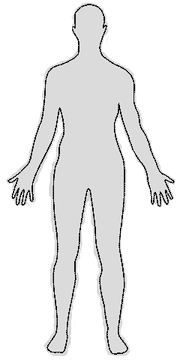 MONDAYObligation:Relaxation:TUESDAYObligation:Relaxation:WEDNESDAYObligation:Relaxation:THURSDAYObligation:Relaxation:FRIDAYObligation:Relaxation:SATURDAYObligation:Relaxation: